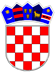 REPUBLIKA HRVATSKAVUKOVARSKO-SRIJEMSKA ŽUPANIJAOPĆINA TOMPOJEVCIOPĆINSKO VIJEĆEKLASA: 363-01/16-04/01URBROJ: 2196/07-18-1Tompojevci, 26.03.2018. godineNa temelju članka . 5 Zakona o komunalnom gospodarstvu (Narodne novine, broj 26/03 - pročišćeni tekst, 82/04, 110/04, 178/04, 38/09 79/09, 153/09, 49/11, 84/11, 90/11,144/12, 94/13, 153/13, 147/14 i 36/15) i članka 29. Statuta Općine Tompojevci  („Službeni vjesnik“ Vukovarsko-srijemske županije br. 05/13, 02/15, 05/16  i 02/18), Općinsko vijeće Općine Tompojevci na svojoj 7. sjednici održanoj dana 26.03. 2018. godine usvojilo je:ODLUKU o usvajanju izvješća o izvršenju Programa gradnje objekata i uređaja  komunalne infrastrukture Općine Tompojevci  za 2017.god.I.Usvaja se izvješće o izvršenju Programa gradnje  objekata i uređaja komunalne infrastrukture   Općine Tompojevci za 2017. godinu.II.Izvješće iz točke I. ove Odluke je sastavni dio ove Odluke.III.Ova Odluka stupa na snagu osmog  dana od dana objave u „Službenom vjesniku“ Vukovarsko-srijemske županije. 								Predsjednik Općinskog vijeća									Dubravko Martić	IZVJEŠĆEO IZVRŠENJU PROGRAMA GRADNJE OBJEKATA I  UREĐAJA KOMUNALNE INFRASTRUKTURE ZA 2017. GODINUProgram gradnje objekata i uređaja komunalne infrastrukture je donesen na prijedlog Općinskog  načelnika Općine Tompojevci na sjednici Općinskog vijeća 6.12.2016. god. te je izmijenjen, također na prijedlog Općinskog načelnika Općine Tompojevci, na sjednici Općinskog vijeća 4.12.2017. god. Za realizaciju programa u Proračunu za 2017. god. predviđeno 508.600,00 kn da bi potom taj iznos bio povećan izmjenama i dopunama programa odnosno rebalansom proračuna za 2017. god.  na iznos od 1.158.210,00 kn. U 2017. god. na Program gradnje objekata i uređaja komunalne infrastrukture utrošen je iznos od 649.327,13 kn, kako slijedi: 1.  GROBLJA   …………………………………………………………………….. 46.399,28 kn Oprema za mrtvačnice ……………………………………………………….. 46.399,28 kn	Izvor financiranja: šumski doprinos u iznosu od 46.399,28 kuna2. NERAZVRSTANE CESTE ……………………………………………………  602.927,85 knRekonstrukcija nerazvrstanih cesta ………………………………………   588.527,85 knRevidirani troškovnici i nadzor …………………………………………….. 14.400,00 kn Izvor financiranja:  prodaja poljoprivrednog zemljišta 135.299,21 kn, zakup poljoprivrednog zemljišta 88.140,00 kn, komunalni doprinos 18.511,56 kn, naknada za koncesiju  53.585,56 kn, naknada za zadržavanje nezakonito izgrađenih zgrada u prostoru  14.014,44 kn, šumski doprinos 3.399,90 kn, pravo služnosti 23.450,00, pomoći 250.820,00 kn, komunalna naknada  15.707,18 kn.Namjenski prihodi:Naknada od koncesija je ostvarena u iznosu od 70.568,82 kn (od toga 41.594,73 kn ubrano na temelju ugovora o koncesiji koje je sklopila Općina Tompojevci i 28.974,09 kn na temelju ugovora o koncesiji koje je sklopila RH) i namjenski je prihod. Od toga  53.585,56 kn sukladno  čl. 30 Zakona o komunalnom gospodarstvu utrošeno je za građenje objekata i uređaja komunalne infrastrukture - Rekonstrukcija nerazvrstanih cesta u naselju Berak, Tompojevci i Mikluševci. Neutrošeno ostalo 16.983,26 kn.Komunalni doprinos je ostvaren u iznosu od 18.511,56 kn, namjenski je prihod i sukladno  čl. 30 Zakona o komunalnom gospodarstvu u cijelosti je utrošen za građenje objekata i uređaja komunalne infrastrukture - Rekonstrukcija nerazvrstanih cesta u naselju Berak, Tompojevci i Mikluševci.Šumski doprinos je ostvaren u iznosu od 49.799,18 kn, namjenski  je prihod i sukladno  čl. 65 Zakonu o šumama u cijelosti  utrošena za građenje objekata i uređaja komunalne infrastrukture - Rekonstrukcija nerazvrstanih cesta u naselju Berak, Tompojevci i Mikluševci.Naknada za zadržavanje nezakonito izgrađenih zgrada u prostoru je sukladno  čl. 31. st.3. Zakona o postupanju s nezakonito izgrađenim zgradama namjenski prihod i koristi se  za poboljšanje infrastrukturno nedovoljno opremljenih naselja te je kao takav u cijelosti utrošen na ovaj program gradnje objekata infrastrukture u iznosu od 14.014,44 kn i to za rekonstrukciju nerazvrstanih cesta u naselju Berak, Tompojevci i Mikluševci.Prihod od zakupa i prodaje poljoprivrednog zemljišta  je sukladno članku 44. st.2. i 3.  Zakonu o poljoprivrednom zemljištu namjenski prihod te je kao takav jednim dijelom utrošen i na ovaj program gradnje objekata infrastrukture u iznosu od  223.439,21  i to za Rekonstrukciju nerazvrstanih cesta u naselju Berak, Tompojevci i Mikluševci.Komunalna naknada je namjenski prihod i sukladno članku 30. Zakona o komunalnom gospodarstvu jedan dio sredstava u iznosu od 15.707,18 kn utrošen je za građenje objekata i uređaja komunalne infrastrukture i to za rekonstrukciju nerazvrstanih cesta u naselju Berak, Tompojevci i Mikluševci.									Općinski načelnik									Zdravko Zvonarić